Find the exact values of sin 2θ, cos 2θ, and tan 2θ for the given values of θ.1.  cos θ = ;       0° < θ < 90°						2.  sec θ = -3;       90° < θ < 180°Find the exact values of sin (θ/2), cos (θ/2) and tan (θ/2) for the given conditions.3.  sec θ = ;     0° < θ < 90°						4.  tan θ = 1;      -180° < θ < -90°Use half-angle formulas to find the exact values.5.  (a)  cos 67°30'				(b)  sin 15°				(c)  tan Verify the identity.6.  sin 10θ = 2 sin 5θ cos 5θ			7.  4 sin  cos  = 2 sin x                        8.  (sin t + cos t)2 = 1 + sin 2tFind the solutions of the equation that are in the interval [0, 2π).9.  sin 2t + sin t = 0				10.  cos u + cos 2u = 0			11.  tan 2x = tan x		Use the graph of f to find the simplest expression g(x) such that the equation f(x) = g(x) is an identity.  Verify the identity.12.  f(x) = 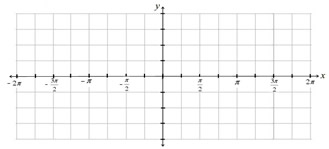 